GENERAL INFORMATIONInstructions: Please complete this form and include in your Proposal. On a separate page, list all subconsultants; include company name, address, phone number and type of service.LEVINE ACT STATEMENTPrime Proposer and Subconsultants must submit a signed Levine Act StatementCalifornia Government Code § 84308, commonly referred to as the "Levine Act," precludes an elected or appointed officer, or alternate, of a local government agency from participating in the award of a contract if he or she receives any contributions totaling more than $250 in the twelve (12) months preceding the pendency of the contract award, and for three (3) months following the final decision, from the person or company awarded the contract. This prohibition applies to contributions to the officer, or received by the officer on behalf of any other officer, or on behalf of any candidate for elective office or on behalf of any committee in federal, state or local elections.VTA’s Board members and their alternates as of the date of this RFP are as follows:Have you or your company, or any agent on behalf of you or your company, made any contributions of more than $250 to any VTA Board member or alternate in the twelve (12) months preceding the date of the issuance of this RFP?No ___ Yes ___ Please identify the Board member or alternate:__________________________Do you or your company, or any agency on behalf of you or your company, anticipate or plan to make any contributions of more than $250 to any VTA Board member or alternate in the three months following the award of the contract?No ___ Yes ___ Please identify the Board member or alternate: __________________________Answering yes to either of the two questions above does not preclude VTA from awarding a contract to your firm. It does, however, preclude the identified Board member or alternate from participating in the contract award process for this contract.EXCEPTIONS TO THE CONTRACTThis form shall include any exceptions the Proposer takes to the Contract, which includes the “Compensation, Invoicing and Payment” and “Indemnity and Defense of Claims” and “Insurance Requirements.” If Proposer takes no exceptions, check the field “Proposer takes no exceptions” below.All exceptions to the Contract terms and conditions must be stated on this form and submitted with the Proposal. Proposer’s failure to take timely exception to VTA’s terms and conditions expressly waives Proposer’s right to challenge or request modification of such terms and conditions and is conclusive evidence of Proposer’s assent thereto.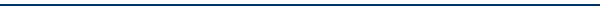  Proposer takes exception to the following:*Make copies of this page if necessary “Proposer takes no exceptions”COST PROPOSAL FORM(SUBMIT IN A SEPARATELY SEALED ENVELOPE)LISTING OF MWBE PRIME AND SUBCONTRACTORSContract dollar value must exclude work performed by non-MWBE except materials or equipment purchased and used in this contract.CREDIT FOR MWBE VENDOR of materials or supplies is limited to 60% of its expenditures for materials and supplies required under this Contract and obtained from a MWBE regular dealer. Credit for MWBE manufacturers is given at 100% toward the MWBE goal only where the MWBE vendor manufactures or substantially alters the material prior to resale.CREDIT FOR MWBE BROKERS (Distributor or Representative) is limited to the fees and commissions of the amount paid. All other firms receive 100% credit, less work subcontracted by the MWBE to non-MWBE firms, towards the MWBE goal.A MWBE must be certified or accepted as Certified by VTA. Refer to 49CFR Part 26.MWBE GOALS ARE DETERMINED ON BASE PROPOSAL AMOUNT:LISTING OF DBE PRIME AND SUBCONTRACTORSContract dollar value must exclude work performed by non-DBE except materials or equipment purchased and used in this contract.CREDIT FOR DBE VENDOR of materials or supplies is limited to 60% of its expenditures for materials and supplies required under this Contract and obtained from a DBE regular dealer. Credit for DBE manufacturers is given at 100% toward the DBE goal only where the DBE vendor manufactures or substantially alters the material prior to resale.CREDIT FOR DBE BROKERS (Distributor or Representative) is limited to the fees and commissions of the amount paid. All other firms receive 100% credit, less work subcontracted by the DBE to non-DBE firms, towards the DBE goal.A DBE must be certified or accepted as Certified by VTA. Refer to 49CFR Part 26.DBE GOALS ARE DETERMINED ON BASE PROPOSAL AMOUNT:DESIGNATION OF SUBCONTRACTORS AND SUPPLIERSFORDATA COLLECTION REQUIREMENTSProposer shall completely fill in the form below for each proposed subcontract for all subcontractors, suppliers of materials, subconsultants. Include all firms, regardless of ethnicity, gender or SBE or DBE status. Some information, such as ethnicity and gender is for information purposes only.This form is to be completed and submitted with your Proposal.LOCAL FIRM CERTIFICATIONThe Proposer hereby certifies that it is ___ / is not ___ a local firm. A local firm is a firm that currently has its main office or a branch office with meaningful production capability located within Santa Clara County, or a firm that, upon award of the contract by VTA, will establish such a local office.The Proposer hereby certifies that _______% of the dollar value of services to be rendered will be performed by the following local firms (including Proposer, if applicable):The above-listed subcontractors are local firms as defined in paragraph 1 above, and are located at the following local addresses:Company NameCompany NameCompany NameCompany NameStreet AddressStreet AddressStreet AddressStreet AddressCity/State/ZipCity/State/ZipCity/State/ZipCity/State/ZipPhone No.Phone No.Phone No.Phone No.DIR No.DUNS No.DUNS No.DUNS No.DUNS No.CAGE No.*Federal Taxpayer ID No.Federal Taxpayer ID No.Federal Taxpayer ID No.Federal Taxpayer ID No.NAICS Codes *Commercial and Government Entity (www.sam.gov) *Commercial and Government Entity (www.sam.gov) *Commercial and Government Entity (www.sam.gov) *Commercial and Government Entity (www.sam.gov) *Commercial and Government Entity (www.sam.gov) *Commercial and Government Entity (www.sam.gov) *Commercial and Government Entity (www.sam.gov)POINT(S) OF CONTACTPOINT(S) OF CONTACTPOINT(S) OF CONTACTPOINT(S) OF CONTACTPOINT(S) OF CONTACTPOINT(S) OF CONTACTPOINT(S) OF CONTACTPrimaryPrimaryPrimaryPrimaryPrimaryPrimaryPrimaryName/TitlePhone No.Cell Phone No.E-mailAlternateAlternateAlternateAlternateAlternateAlternateAlternateName/TitlePhone No.Cell Phone No.E-mailAUTHORIZED SIGNATORIES:AUTHORIZED SIGNATORIES:AUTHORIZED SIGNATORIES:AUTHORIZED SIGNATORIES:AUTHORIZED SIGNATORIES:AUTHORIZED SIGNATORIES:AUTHORIZED SIGNATORIES:PrimaryPrimaryPrimaryPrimaryPrimaryPrimaryPrimaryName/TitleSignatureE-mailAlternateAlternateAlternateAlternateAlternateAlternateAlternateName/TitleSignatureE-mailNameTitleRepresentsTeresa O'NeillChairpersonCity of Santa ClaraCindy ChavezVice ChairpersonCounty of Santa ClaraMagdalena CarrascoVTA Board MemberCity of San JoseCharles "Chappie" JonesVTA Board MemberCity of San JoseLan DiepVTA Board MemberCity of San JoseSam LiccardoVTA Board MemberCity of San JoseRaul PeralezVTA Board MemberCity of San JoseDevora "Dev" DavisVTA Alternate Board MemberCity of San JoseJohn McAlisterVTA Board MemberCity of Mountain ViewAdrian FineVTA Alternate Board MemberCity of Palo AltoRob RennieVTA Board MemberTown of Los GatosHoward MillerVTA Alternate Board MemberCity of SaratogaLarry CarrVTA Board MemberCity of Morgan HillMarie BlankleyVTA Alternate Board MemberCity of GilroyRich TranVTA Board MemberCity of MilpitasGlenn HendricksVTA Alternate Board MemberCity of SunnyvaleDave CorteseVTA Board MemberCounty of Santa ClaraSusan EllenbergVTA Alternate Board MemberCounty of Santa ClaraJeannie BruinsEx-Officio MemberMetropolitan Transportation CommissionSignature:Firm Name:Date:Section ReferenceDisposition (For VTA Use Only)*Insert proposed changes here*Insert proposed changes here*Insert proposed changes hereSection ReferenceDisposition (For VTA Use Only)*Insert proposed changes here*Insert proposed changes here*Insert proposed changes hereFirm Name:Firm Name:NameTitleSignatureDateFirm (Prime):Phone:MWBE: Yes NoAge of FirmAddress:Name & Title:City, State, Zip:Signature/ DateName & Address of Certified DBECertification NumberAgency CertifyingAge of FirmDollar Value Of Contract1.2.3.4.5.Description of Work1.2.3.4.5.Total Contract Amount$$MWBE Contract Amount$$MWBE Contract AmountMWBE Goal AchievedMWBE Goal AchievedMWBE Contract GoalFirm (Prime):Phone:DBE: Yes NoAge of FirmAddress:Name & Title:City, State, Zip:Signature/ DateName & Address of Certified DBECertification NumberAgency CertifyingAge of FirmDollar Value Of Contract1.2.3.4.5.Description of Work1.2.3.4.5.Total Contract Amount$$$$DBE Contract Amount$$$$DBE Contract AmountDBE Goal AchievedDBE Goal AchievedDBE Goal AchievedDBE Contract GoalDBE Contract GoalX 100   =Base ContractBase Contract%%Proposer:Firm NameCity and StatePortion of Work or Proposed ItemEthnicity*Gender+Estimated Dollar Amount of Subcontract*A=Asian*AI= Asian Indian*B=Black*C=Caucasian*H=Hispanic*NA=Native American*O=Other+F=Female+M=MaleTotal Proposed Amount:$Amount to be subcontracted:$Percent to be subcontracted:%If a local firm, specify local address:Name of Proposer or Subcontractor% of Dollar ValueSubcontractor NameAddressFirm Name:Firm Name:NameTitleSignatureDate